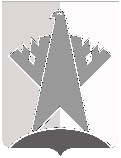 ДУМА СУРГУТСКОГО РАЙОНАХАНТЫ-МАНСИЙСКОГО АВТОНОМНОГО ОКРУГА – ЮГРЫРЕШЕНИЕ18 ноября 2022 года							       		              № 394-нпаг. СургутДума Сургутского района решила:1.	Внести в решение Думы Сургутского района от 23 сентября 2015 года 
№ 749-нпа «Об утверждении Порядка управления и распоряжения имуществом, находящимся в муниципальной собственности Сургутского района» следующее изменение:в абзаце шестом пункта 5 статьи 21 главы 3 приложения к решению слова «более 200000 рублей включительно» заменить словами «свыше 200000 рублей».2.	Решение вступает в силу после его официального опубликования (обнародования) и распространяется на правоотношения, возникшие с 23 сентября 2022 года.О внесении изменения в решение Думы Сургутского района от 23 сентября 2015 года № 749-нпа «Об утверждении Порядка управления и распоряжения имуществом, находящимся в муниципальной собственности Сургутского района»Председатель ДумыСургутского районаВ.А. Полторацкий18 ноября 2022 года Глава Сургутского районаА.А. Трубецкой18 ноября 2022 года